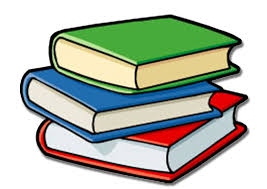 REGULAMIN KONKURSU LITERACKIEGOpt. „Czytaj książki!”dla uczniów klas 4 – 8 na wiersz, rymowankę lub hasło reklamujące książkę, bibliotekę oraz czytanieCele Konkursu: Promowanie czytelnictwa wśród dzieci i młodzieży -rozwijanie wyobraźni i kreatywności uczniów w wykorzystaniu różnych środków wyrazu, -popularyzacja biblioteki                         w środowisku szkolnym, -umacnianie wiary we własne siły i możliwości osiągania sukcesów, -zachęcanie dzieci do aktywności twórczej, -promowanie talentów literackich uczniów, -rozwijanie zainteresowań uczniów. Organizator Konkursu - biblioteka szkolna Postanowienia ogólne:„Czytaj książki!”– to konkurs literacki dla uczniów klas 4-8 na wiersz, rymowankę lub hasło reklamujące książkę, bibliotekę oraz czytanie. Prace mogą być uatrakcyjnione poprzez użycie ciekawej czcionki oraz dodanie adekwatnej do tematu grafiki. Prace nadesłane na Konkurs muszą być pracami własnymi.Prace w postaci pliku wykonanego w programie Word, jako załącznik powinny być przesłane na adres e-mail:  falana_izabela.zpo1-tlw@wp.pl , w terminie do 25.04.2020r.Rozstrzygnięcie konkursu do 30.04.2020r. Osoby nadsyłające prace konkursowe wyrażają zgodę na przetwarzanie przez Organizatora Konkursu swoich danych osobowych (Ustawa o ochronie danych osobowych z dnia 29 sierpnia 1997 roku, Dz. U. Nr 133, poz. 833, z późn. zm). Tematyka prac powinna obejmować: 1) pomysły popularyzacji biblioteki w środowisku szkolnym, 2) promowanie czytelnictwa wśród dzieci i młodzieży Prace, które nie spełnią zasad uczestnictwa nie będą brane pod uwagę przez Komisję Konkursową. O wyłonieniu zwycięzców konkursu decyduje Komisja Konkursowa. Decyzje Komisji Konkursowej są ostateczne.Kryteria oceny ustalone zostają w następujący sposób: trafność doboru tematu pracy, jakość wykonania, oryginalność, stopień trudności wykonania.  Ogłoszenie wyników Konkursu 1. Lista nagrodzonych osób zostanie opublikowana na stronie internetowej Szkoły 2. Prace laureatów będą prezentowane na stronie internetowej. 3. Laureaci konkursu otrzymają upominki ufundowane przez Radę Rodziców.Organizatorzy:Izabela FalanaJolanta Piwońska